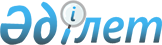 23 желтоқсан 2009 жылғы N 33-1 "Еңбекшіқазақ ауданының 2010-2012 жылдарға арналған бюджеті туралы" шешіміне өзгертулерлер енгізу туралы
					
			Күшін жойған
			
			
		
					Алматы облысы Еңбекшіқазақ аудандық мәслихатының 2010 жылғы 07 желтоқсандағы N 42-1 шешімі. Алматы облысының Әділет департаменті Еңбекшіқазақ ауданының Әділет басқармасында 2010 жылы 09 желтоқсанда N 2-8-165 тіркелді. Күші жойылды - Алматы облысы Еңбекшіқазақ аудандық мәслихатының 2011 жылғы 17 қаңтардағы N 44-3 шешімімен      Ескерту. Күші жойылды - Алматы облысы Еңбекшіқазақ аудандық мәслихатының 2011.01.17 N 44-3 Шешімімен      

Қазақстан Республикасының Бюджет кодексінің 106-бабының 1- тармағына, 109-бабының 1 және 5-тармақтарына, Қазақстан Республикасының "Қазақстан Республикасындағы жергілікті мемлекеттік басқару және өзін өзі басқару туралы" Заңының 6-бабының 1-тармағына сәйкес, облыстық мәслихаттың 2010 жылғы 1 желтоқсандағы N 30-30/1087 шешімінің, Еңбекшіқазақ ауданы әкімінің 2010 жылғы 02 желтоқсандағы N 7-1/2120 хатының негізінде, Еңбекшіқазақ ауданының мәслихаты ШЕШІМ ҚАБЫЛДАДЫ:



      1. Еңбекшіқазақ ауданы мәслихатының 2009 жылғы 23 желтоқсандағы "Еңбекшіқазақ ауданының 2010-2012 жылдарға арналған бюджеті туралы" N 33-1 шешіміне (Нормативтік құқықтық актілерді мемлекеттік тіркеу тізілімінде 2-8-132 нөмірімен тіркелген, 2010 жылғы 08 қаңтардағы N 2 "Еңбекшіқазақ" газетінде жарияланған, Еңбекшіқазақ ауданы мәслихатының 2010 жылғы 19 ақпандағы "23 желтоқсан 2009 жылғы N 33-1 "Еңбекшіқазақ ауданының 2010-2012 жылдарға арналған бюджеті туралы" шешіміне өзгертулер мен толықтырулар енгізу туралы N 37-2, нормативтік құқықтық актілерді мемлекеттік тіркеу тізілімінде 2-8-137 нөмірімен тіркелген, 2010 жылғы 26 ақпандағы N 9 "Еңбекшіқазақ" газетінде жарияланған, Еңбекшіқазақ ауданы мәслихатының 2010 жылғы 14 сәуірдегі 23 желтоқсан 2009 жылғы N 33-1 "Еңбекшіқазақ ауданының 2010-2012 жылдарға арналған бюджеті туралы" шешіміне өзгертулер мен толықтырулар енгізу туралы N 38-2, нормативтік құқықтық актілерді мемлекеттік тіркеу тізілімінде 2-8-141 нөмірімен тіркелген, 2010 жылғы 30 сәуірдегі N 18 "Еңбекшіқазақ" газетінде жарияланған),  Еңбекшіқазақ ауданы мәслихатының 2010 жылғы 21 маусымдағы 23 желтоқсан 2009 жылғы N 33-1 "Еңбекшіқазақ ауданының 2010-2012 жылдарға арналған бюджеті туралы" шешіміне өзгертулер мен толықтырулар енгізу туралы N 39-2, нормативтік құқықтық актілерді мемлекеттік тіркеу тізілімінде 2-8-154 нөмірімен тіркелген, 2010 жылғы 02 шілдедегі N 27 "Еңбекшіқазақ" газетінде жарияланған), Еңбекшіқазақ ауданы мәслихатының 2010 жылғы 20 тамыздағы 23 желтоқсан 2009 жылғы N 33-1 "Еңбекшіқазақ ауданының 2010-2012 жылдарға арналған бюджеті туралы" шешіміне өзгертулер мен толықтырулар енгізу туралы N 40-1, нормативтік құқықтық актілерді мемлекеттік тіркеу тізілімінде 2-8-160 нөмірімен тіркелген, 2010 жылғы 03 қыркүйектегі N 36 "Еңбекшіқазақ" газетінде жарияланған) Еңбекшіқазақ ауданы мәслихатының 2010 жылғы 20 қазандағы 23 желтоқсан 2009 жылғы N 33-1 "Еңбекшіқазақ ауданының 2010-2012 жылдарға арналған бюджеті туралы" шешіміне өзгертулер мен толықтырулар енгізу туралы N 41-2, нормативтік құқықтық актілерді мемлекеттік тіркеу тізілімінде 2-8-162 нөмірімен тіркелген, 2010 жылғы 05 қарашадағы N 45 "Еңбекшіқазақ" газетінде жарияланған) төмендегі өзгерістер енгізілсін:



      1.1 тармақта төмендегі жолдар бойынша:



      1) "Кірістер" "8936927" саны "8905841" санына өзгертілсін, соның ішінде:

      "трансферттердің түсімдері" "7315105" саны "7285519" санына өзгертілсін.



      2) "Шығындар" "9043636" саны "9012550" санына өзгертілсін.



      4 тармағының жолы бойынша:

      "Аудан әкімінің аппараты" "76936" саны "78636" санына өзгертілсін.

      "Қаладағы аудан, аудандық маңызы бар қала, кент, ауыл, ауылдық округ әкімінің аппараты" "292918" саны "291218" санына өзгертілсін.

      "Қаржылық қызмет" "15429" саны "15891" санына өзгертілсін.

      Жоспарлау және статистикалық қызмет" "13568" саны "18617" санына өзгертілсін.

      "Білім беру" "5669862" саны "5648105" санына өзгертілсін, сонымен қатар білім, дене шынықтыру және спорт бөлімі қызметін қамтамасыз ету деген жол 13 функционалдық тобына ауыстырылды, сомасы "16532".

      "Әлеуметтік көмек және әлеуметтік қамсыздандыру" "539972" саны "538894" санына өзгертілсін.

      "Тұрғын үй-коммуналдық шаруашылық" "877578" саны "851888" санына өзгертілсін.

      "Мәдениет, спорт, туризм және ақпараттық кеңістік" "207071" саны "203917" санына өзгертілсін.

      "Өнеркәсіп, сәулет, қала құрылысы және құрылыс қызметі" "13900" саны "13990" санына өзгертілсін.

      "Басқалар" "29991" саны "44983" санына өзгертілсін.

      

 2. Көрсетілген шешімнің 1 қосымшасы осы шешімнің 1 қосымшасына сәйкес бекітілсін.



      3. Көрсетілген шешімнің 2 қосымшасы осы шешімнің 2 қосымшасына сәйкес бекітілсін.



      4. Көрсетілген шешімнің 3 қосымшасы осы шешімнің 3 қосымшасына сәйкес бекітілсін.



      5. Осы шешім 2010 жылы 01 қаңтардан бастап қолданысқа енеді.      Аудандық мәслихат

      сессиясының төрағасы                       Т. Қосжанов      Аудандық мәслихат

      хатшысының м.а                             Қ. Жылқыбеков

Еңбекшіқазақ ауданы

мәслихатының 20 қазандағы

2010 жылғы 41-2 шешіміне

Еңбекшіқазақ ауданының

2010 жылға арналған

аудандық бюджеті туралы

Қосымша 1

Еңбекшіқазақ ауданы

мәслихатының 20 қазандағы

2010 жылғы 41-2 шешіміне

Еңбекшіқазақ ауданының

2010 жылға арналған

аудандық бюджеті туралы

Қосымша 2 

2010 жылға арналған аудандық бюджетті дамыту туралы жергілікті

бюджеттік бағдарлама тізбесі

Еңбекшіқазақ ауданы

мәслихатының 20 қазандағы

2010 жылғы 41-2 шешіміне

Еңбекшіқазақ ауданының

2010 жылға арналған

аудандық бюджеті туралы

Қосымша 3 

2010 жылға арналған аудандық бюджетінің орындалуы барысында

секвестрлеуге жатпайтын жергілікті бюджет бағдарламаларының

тізбесі
					© 2012. Қазақстан Республикасы Әділет министрлігінің «Қазақстан Республикасының Заңнама және құқықтық ақпарат институты» ШЖҚ РМК
				СанатыСанатыСанатыСанатыСанатыСомасы

мың теңгеСыныбыСыныбыСыныбыСыныбыСомасы

мың теңгеІшкі сыныбыІшкі сыныбыІшкі сыныбыСомасы

мың теңгеА Т А Л У ЫА Т А Л У ЫСомасы

мың теңге1. Кірістер89058411Салықтық түсімдер148478204Меншікке салынатын салықтар12015751Мүлікке салынатын салықтар8170003Жер салығы300404Көлік құралдарына салынатын салық3463355Бірыңғай жер салығы820005Тауарларға, жұмыстарға және қызметтерге салынатын ішкі салықтар2587972Акциздер2249303Табиғи және басқа ресурстарды пайдаланғаны үшін түсетін түсімдер68004Кәсіпкерлік және кәсіби қызметті жүргізгені үшін алынатын алымдар217675Ойын бизнесіне салық530008Заңдық мәнді іс-әрекеттерді жасағаны және (немесе) оған уәкілеттігі бар мемлекеттік органдар немесе лауазымды адамдар құжаттар бергені үшін алынатын міндетті төлемдер244101Мемлекеттік баж244102Салықтық емес түсімдер9653001Мемлекеттік меншіктен түсетін кірістер12301Мемлекеттік кәсіпорындардың таза кірісі бөлігінің түсімдері03Мемлекет меншігіндегі акциялардың мемлекеттік пакеттеріне дивидендтер805Мемлекеттік меншігіндегі мүлкі жалға беруден түсетін кірістер115004Мемлекеттік бюджеттен қаржыландырылатын, сондай-ақ қазақстан Республикасы Ұлттық Банкінің бюджетінен (шығыстар сметасынан) ұсталатын және қаржыландырылатын мемлекеттік мекемелер салатын айыппұлдар, өсімпұлдар, санкциялар, өндіріп алулар932001Мұнай секторы кәсіпорындарынан түсетін түсімдері қоспағанда, мемлекеттік бюджеттен қаржыландырылатын, сондай-ақ Қазақстан Республикасы Ұлттық Банкінің бюджетінен (шығыстар сметасынан) ұсталатын және қаржыландырылатын мемлекеттік мекемелер салатын айыппұлдар, өсімпұлдар, санкциялар, өндіріп алулар9320006Басқа да салықтық емес түсімдер21001Басқа да салықтық емес түсімдер21003Негізгі капиталды сатудан түсетін түсімдер4051001Мемлекеттік мекемелерге бекітілген мемлекеттік мүлікті сату01Мемлекеттік мекемелерге бекітілген мемлекеттік мүлікті сату003Жерді және материалдық емес активтерді сату405101Жерді сату405102Материалдық емес активтерді сату04Трансферттердің түсімдері728401902Мемлекеттік басқарудың жоғары тұрған органдарынан түсетін трансферттер72840192Облыстық бюджеттен түсетін трансферттер7284019Функционалдық топФункционалдық топФункционалдық топФункционалдық топСомасы

мың теңгеБюджеттік бағдарламалардың әкімшісіБюджеттік бағдарламалардың әкімшісіБюджеттік бағдарламалардың әкімшісіСомасы

мың теңгеБағдарламаБағдарламаСомасы

мың теңгеА Т А У ЫСомасы

мың теңге2. Шығындар90125501Жалпы сипаттағы мемлекеттік қызметтер415337Мемлекеттік басқарудың жалпы функцияларын орындайтын өкілді, атқарушы және басқа органдар380829112Аудан (облыстық маңызы бар қала) мәслихатының аппараты10975001Аудан (облыстық маңызы бар қала) мәслихатының қызметін қамтамасыз ету жөніндегі қызметтер10675004Мемлекеттік органдарды материалдық-техникалық жарақтандыру300122Аудан (облыстық маңызы бар қала) әкімінің аппараты78636001Аудан (облыстық маңызы бар қала) әкімінің қызметін қамтамасыз ету жөніндегі қызметтер58981004Мемлекеттік органдарды материалдық-техникалық жарақтандыру19655123Қаладағы аудан, аудандық маңызы бар қала, кент, ауыл(село), ауылдық(селолық) округ әкімінің аппараты291218001Қаладағы аудан, аудандық маңызы бар қаланың, кент, ауыл (село), ауылдық (селолық) округ әкімінің қызметін қамтамасыз ету жөніндегі қызметтер234240022Мемлекеттік органдардың ғимараттарын, үй-жайлары және құрылыстарын күрделі жөндеу50000023Мемлекеттік органдарды материалдық-техникалық жарақтандыру6978Қаржылық қызмет15891452Ауданның (облыстық маңызы бар қаланың) қаржы бөлімі12113001Аудандық бюджетті орындау және коммуналдық меншікті (облыстық маңызы бар қала) саласындағы мемлекеттік саясатты іске асыру жөніндегі қызметтер12113003Салық салу мақсатында мүлікті бағалауды жүргізу2558019Мемлекеттік органдарды материалдық-техникалық жарақтандыру1220Жоспарлау және статистикалық қызмет18617453Ауданның (облыстық маңызы бар қаланың) экономика және бюджеттік жоспарлау бөлімі18617001Экономикалық саясатты, мемлекеттік жоспарлау жүйесін қалыптастыру және дамыту және ауданды (облыстық маңызы бар қала) басқару саласында мемлекеттік саясатты іске асыру жөніндегі қызметтер18317005Мемлекеттік органдарды материалдық-техникалық жарақтандыру3002Қорғаныс26296Әскери мұқтаждар1296122Аудан (облыстық маңызы бар қала) әкімінің аппараты1296005Жалпыға бірдей әскери міндетті атқару шеңберіндегі іс-шаралар1296Төтенше жағдайлар жөніндегі жұмыстарды ұйымдастыру25000006Аудан (облыстық маңызы бар қала) ауқымындағы төтенше жағдайлардың алдын алу және оларды жою250003Қоғамдық тәртіп, қауіпсіздік, құқықтық, сот, қылмыстық-атқару қызметі5177Құқық қорғау қызметі5177458Ауданның (облыстық маңызы бар қаланың) тұрғын үй-коммуналдық шаруашылық, жолаушылар көлігі және автомобиль жолдары бөлімі5177021Елді мекендерде жол жүрісі қауіпсіздігін қамтамасыз ету51774Білім беру5648105Мектепке дейінгі тәрбие және оқыту518062471Ауданның (облыстық маңызы бар қаланың) білім, дене шынықтыру және спорт бөлімі518062003Мектепке дейінгі тәрбие ұйымдарының қызметін қамтамасыз ету518062Бастауыш, негізгі орта және жалпы орта білім беру4804538123Қаладағы аудан, аудандық маңызы бар қала, кент, ауыл (село), ауылдық (селолық) округ әкімінің аппараты26892005Ауылдық (селолық) жерлерде балаларды мектепке дейін тегін алып баруды және кері алып келуді ұйымдастыру26892471Ауданның (облыстық маңызы бар қаланың) білім, дене шынықтыру және спорт бөлімі бөлімі4777646003Жалпы білім беру4755048005Балалар мен жеткіншектерге қосымша білім беру2259806Республикалық бюджеттен берілетін нысаналы трансферттердің есебінен білім берудің мемлекеттік жүйесіне оқытудың жаңа технологияларын енгізу0Техникалық және кәсіптік, орта білімнен кейінгі білім беру45658471Ауданның (облыстық маңызы бар қаланың) білім, дене шынықтыру және спорт бөлімі45658007Кәсіптік оқытуды ұйымдастыру45658Білім беру саласындағы өзге де қызметтер279847008Ауданның (облыстық маңызы бар қаланың) мемлекеттік білім беру мекемелерінде білім беру жүйесін ақпараттандыру21684009Ауданның (облыстық маңызы бар қаланың) мемлекеттік білім беру мекемелер үшін оқулықтар мен оқу-әдістемелік кешендерді сатып алу және жеткізу64453016Өңірлік жұмыспен қамту және кадрларды қайта даярлау стратегиясын іске асыру шеңберінде білім беру объектілерін күрделі, ағымды жөндеу58528467Ауданның (облыстық маңызы бар қаланың) құрылыс бөлімі135182037Білім беру объектілерін салу және реконструкциялау1351826Әлеуметтік көмек және әлеуметтік қамсыздандыру538894Әлеуметтік көмек505153451Ауданның (облыстық маңызы бар қаланың) жұмыспен қамту және әлеуметтік бағдарламалар бөлімі505153002Еңбекпен қамту бағдарламасы73801004Ауылдық жерлерде тұратын денсаулық сақтау, білім беру, әлеуметтік қамтамасыз ету, мәдениет және спорт мамандарына отын сатып алуға Қазақстан Республикасының заңнамасына сәйкес әлеуметтік көмек көрсету36710005Мемлекеттік атаулы әлеуметтік көмек39013006Тұрғын үй көмегі106392007Жергілікті өкілетті органдардың шешімі бойынша мұқтаж азаматтардың жекелеген топтарына әлеуметтік көмек6560010Үйден тәрбиеленіп оқытылатын мүгедек балаларды материалдық қамтамасыз ету6656014Мұқтаж азаматтарға үйде әлеуметтік көмек көрсету2277001618 жасқа дейінгі балаларға мемлекеттік жәрдемақылар118204017Мүгедектерді оңалту жеке бағдарламасына сәйкес, мұқтаж мүгедектерді міндетті гигиеналық құралдармен қамтамасыз етуге, және ымдау тілі мамандарының, жеке көмекшілердің қызмет көрсету18887020Ұлы Отан соғысындағы Жеңістің 65 жылдығына орай Ұлы Отан соғысының қатысушылары мен мүгедектеріне, сондай-ақ оларға теңестірілген, оның ішінде майдандағы армия құрамына кірмеген, 1941 жылғы 22 маусымнан бастап 1945 жылғы 3 қыркүйек аралығындағы кезеңде әскери бөлімшелерде, мекемелерде, әскери-оқу орындарында әскери қызметтен өткен, запасқа босатылған (отставка), "1941-1945 жж. Ұлы Отан соғысында Германияны жеңгені үшін" медалімен немесе "Жапонияны жеңгені үшін" медалімен марапатталған әскери қызметшілерге, Ұлы Отан соғысы жылдарында тылда кемінде алты ай жұмыс істеген (қызметте болған) адамдарға біржолғы материалдық көмек төлеу76160Әлеуметтік көмек және әлеуметтік қамтамасыз ету салаларындағы өзге де қызметтер33741451Ауданның (облыстық маңызы бар қаланың) жұмыспен қамту және әлеуметтік бағдарламалар бөлімі33741001Жергілікті деңгейде халық үшін әлеуметтік бағдарламаларды жұмыспен қамтуды қамтамасыз етуді іске асыру саласындағы мемлекеттік саясатты іске асыру жөніндегі қызметтер30276011Жәрдемақыларды және басқа да әлеуметтік төлемдерді есептеу, төлеу мен жеткізу бойынша қызметтерге ақы төлеу34657Тұрғын үй-коммуналдық шаруашылық851888Тұрғын үй шаруашылығы74758458Ауданның (облыстық маңызы бар қаланың) тұрғын үй коммуналдық шаруашылық, жолаушылар көлігі және автомобиль жолдары бөлімі780003Мемлекеттік тұрғын үй қорының сақталуын ұйымдастыру780467Ауданның (облыстық маңызы бар қаланың) құрылыс бөлімі73978003Мемлекеттік коммуналдық тұрғын үй қорының тұрғын үй құрылысы және (немесе) сатып алу16573004Инженерлік коммуникациялық инфрақұрылымды дамыту, жайластыру және (немесе) сатып алу57405019Тұрғын үй салу0Коммуналдық шаруашылық689066458Ауданның (облыстық маңызы бар қаланың) тұрғын үй коммуналдық шаруашылық, жолаушылар көлігі және автомобиль жолдары бөлімі689066012Сумен жабдықтау және су бөлу жүйесінің қызмет етуі34153028Коммуналдық шаруашылығын дамыту6000029Сумен жабдықтау жүйесін дамыту206677030Өңірлік жұмыспен қамту және кадрларды қайта даярлау стратегиясын іске асыру шеңберінде инженерлік коммуникациялық инфрақұрылымды жөндеу және елді-мекендерді көркейту261549032Өңірлік жұмыспен қамту және кадрларды қайта даярлау стратегиясын іске асыру шеңберінде инженерлік коммуникациялық инфрақұрылымды дамыту және елді-мекендерді көркейту180687467Ауданның (облыстық маңызы бар қаланың) құрылыс бөлімі0005Коммуналдық шаруашылығын дамыту0031Өңірлік жұмыспен қамту және кадрларды қайта даярлау стратегиясын іске асыру шеңберінде инженерлік коммуникациялық инфрақұрылымды дамыту0Елді- мекендерді көркейту88064458Ауданның (облыстық маңызы бар қаланың) тұрғын үй-коммуналдық шаруашылық, жолаушылар көлігі және автомобиль жолдары бөлімі88064015Елді мекендердегі көшелерді жарықтандыру43717016Елді мекендердің санитариясын қамтамасыз ету10551017Жерлеу орындарын күтіп-ұстау және туысы жоқтарды жерлеу1500018Елді мекендерді абаттандыру және көгалдандыру322968Мәдениет, спорт, туризм және ақпараттық кеңістік203917Мәдениет саласындағы қызмет159475478Ауданның (облыстық маңызы бар қаланың) ішкі саясат, мәдениет және тілдерді дамыту бөлімі159475009Мәдени-демалыс жұмысын қолдау159475Спорт3627471Ауданның (облыстық маңызы бар қаланың) Дене шынықтыру және спорт бөлімі3627014Аудандық (облыстық маңызы бар қалалық) деңгейде спорттық жарыстар өткізу874015Әртүрлі спорт түрлері бойынша аудан (облыстық маңызы бар қала) құрама командаларының мүшелерін дайындау және олардың облыстық спорт жарыстарына қатысуы2753Ақпараттық кеңістік26295478Ауданның (облыстық маңызы бар қаланың) ішкі саясат, мәдениет және тілдерді дамыту бөлімі26295005Газеттер мен журналдар арқылы мемлекеттік ақпараттық саясат жүргізу жөніндегі қызметтер2292007Аудандық (қалалық) кітапханалардың жұмыс істеуі20049008Мемлекеттік тілді және Қазақстан халықтарының басқа да тілдерін дамыту3954Мәдениет, спорт, туризм және ақпараттық кеңістікті ұйымдастыру жөніндегі өзге де қызметтер14520478Ауданның (облыстық маңызы бар қаланың) ішкі саясат, мәдениет және тілдерді дамыту бөлімі14520001Ақпаратты, мемлекеттілікті нығайту және азаматтардың әлеуметтік сенімділігін қалыптастыру саласында жергілікті деңгейде мемлекеттік саясатты іске асыру жөніндегі қызметтер10934003Мемлекеттік органдардың күрделі шығыстары0004Жастар саясаты саласындағы өңірлік бағдарламаларды іске асыру358610Ауыл, су, орман, балық шаруашылығы,ерекше қорғалатын табиғи аумақтар, қоршаған ортаны және жануарлар дүниесін қорғау, жер қатынастары352667Ауыл шаруашылығы123Қаладағы аудан, аудандық маңызы бар қала, кент, ауыл(село), ауылдық(селолық) округ әкімінің аппараты220514019Өңірлік жұмыспен қамту және кадрларды даярлау стратегиясын іске асыру шеңберінде (селоларда), ауылдық (селолық) округтерде әлеуметтік жобаларды қаржыландыру220514474Ауданның (облыстық маңызы бар қаланың) ауыл шаруашылығы және ветеринария бөлімі25166001Жергілікті деңгейде ауыл шаруашылығы және ветеринария саласындағы мемлекеттік саясатты іске асыру жөніндегі қызметтер16772004Мемлекеттік органдарды материалдық-техникалық жарақтандыру260006Ауру жануарларды санитарлық союды ұйымдастыру0008Алып қойылатын және жойылатын ауру жануарлардың, жануарлардан алынатын өнімдер мен шикізаттың құнын иелеріне өтеу5438011Жануарлардың энзоотикалық аурулары бойынша ветеринариялық іс-шараларды жүргізу2696476Ауданның (облыстық маңызы бар қаланың) экономика және бюджеттік жоспарлау  кәсіпкерлік бөлімі4929004Ауылдық елді мекендердің әлеуметтік саласының мамандарын әлеуметтік қолдау шараларын іске асыру үшін бюджеттік кредиттер0099Республикалық бюджеттен берілетін нысаналы трансферттер есебінен ауылдық елді мекендер саласының мамандарын әлеуметтік қолдау шараларын іске асыру4929474Ауданның (облыстық маңызы бар қаланың) ауыл шаруашылығы және ветеринария бөлімі81145013Эпизоотияға қарсы іс-шаралар жүргізу81145467Ауданның (облыстық маңызы бар қаланың) құрылыс бөлімі0010Ауыл шаруашылығы объектілерін дамыту0Жер қатынастары20913463Ауданның (облыстық маңызы бар қаланың) жер қатынастары бөлімі20913001Аудан (облыстық маңызы бар қала) аумағында жер қатынастарын реттеу саласындағы мемлекеттік саясатты іске асыру жөніндегі қызметтер11274002Ауыл шаруашылығы алқаптарын бір түрден екіншісіне ауыстыру жөніндегі жұмыстар0006Аудандық маңызы бар қалалардың, кенттердің, ауылдардың (селолардың), ауылдық (селолық) округтердің шекарасын белгілеу кезінде жүргізілетін жерге орналастыру9389008Мемлекеттік органдарды материалдық-техникалық жарақтандыру25011Өнеркәсіп, сәулет, қала құрылысы және құрылыс қызметі13990Сәулет, қала құрылысы және құрылыс13990467Ауданның (облыстық маңызы бар қаланың) құрылыс бөлімі8883001Жергілікті деңгейде құрылыс саласындағы мемлекеттік саясатты іске асыру жөніндегі қызметтер6383018Мемлекеттік органдарды материалдық-техникалық жарақтандыру2500468Ауданның (облыстық маңызы бар қаланың) сәулет және қала құрылысы бөлімі5107001Жергілікті деңгейде сәулет және қала құрылысы саласындағы мемлекеттік саясатты іске асыру жөніндегі қызметтер5107005Мемлекеттік органдарды материалдық-техникалық жарақтандыру012Көлік және коммуникация221454Автомобиль көлігі221454123Қаладағы аудан, аудандық маңызы бар қала, кент, ауыл(село), ауылдық (селолық) округ әкімінің аппараты137054013Аудандық маңызы бар қалаларда, кенттерде, ауылдарда (селоларда), ауылдық (селолық) округтерде автомобиль жолдарының жұмыс істеуін қамтамасыз ету137054458Ауданның (облыстық маңызы бар қаланың) тұрғын үй-коммуналдық шаруашылық, жолаушылар көлігі және автомобиль жолдары бөлімі84400008Өңірлік жұмыспен қамту және кадрларды қайта даярлау стратегиясын іске асыру шеңберінде аудандық маңызы бар автомобиль жолдарын, қала және елді-мекендер көшелерін жөндеу және ұстау8440013Басқалар44983452Ауданның (облыстық маңызы бар қаланың) қаржы бөлімі17508012Ауданның (облыстық маңызы бар қаланың) жергілікті атқарушы органының резерві15508014Заңды тұлғалардың жарғылық капиталын қалыптастыру немесе ұлғайту2000458Ауданның (облыстық маңызы бар қаланың) тұрғын үй-коммуналдық шаруашылық, жолаушылар көлігі және автомобиль жолдары бөлімі7524001Жергілікті деңгейде тұрғын үй-коммуналдық шаруашылығы, жолаушылар көлігі және автомобиль жолдары саласындағы мемлекеттік саясатты іске асыру жөніндегі қызметтер4644014Мемлекеттік органдарды материалдық-техникалық жарақтандыру2880471Ауданның (облыстық маңызы бар қаланың) білім, дене шынықтыру және спорт бөлімі19951001Білім, дене шынықтыру және спорт бөлімі қызметін қамтамасыз ету19951019Мемлекеттік органдарды материалдық-техникалық жарақтандыру015Трансферттер689842Трансферттер689842452Ауданның (облыстық маңызы бар қаланың) қаржы бөлімі689842006Нысаналы пайдаланылмаған (толық пайдаланылмаған) трансферттерді қайтару120007Бюджеттік алулар0020Бюджет саласындағы еңбекақы төлеу қорының өзгеруіне байланысты жоғары тұрған бюджеттерге берілетін ағымдағы нысаналы трансферттер6897223. Таза бюджеттік кредит беру-942410Ауыл, су, орман, балық шаруашылығы,ерекше қорғалатын табиғи аумақтар, қоршаған ортаны және жануарлар дүниесін қорғау, жер қатынастары62321Ауыл шаруашылығы6232478Ауданның (облыстық маңызы бар қаланың) экономика және бюджеттік жоспарлау бөлімі6232004Ауылдық елді мекендердің әлеуметтік саласының мамандарын әлеуметтік қолдау шараларын іске асыру үшін бюджеттік кредиттер623216Қарыздарды өтеу15656452Ауданның (облыстық маңызы бар қаланың) қаржы бөлімі15656008Жергілікті атқарушы органның жоғары тұрған бюджет алдындағы борышын өтеу15656СанатыСанатыСанатыСанатыСомасыСыныбыСыныбыСыныбыСомасыІшкі сыныбыІшкі сыныбыСомасыА Т А У ЫСомасыБюджеттік кредиттерді өтеу156565Бюджеттік кредиттерді өтеу156561Бюджеттік кредиттерді өтеу156561Мемлекеттік бюджеттен берілетін бюджеттік кредиттерді өтеу15656СанатыСанатыСанатыСанатыСомасыСыныбыСыныбыСомасыІшкі сыныбыСомасы4. Қаржылық активтермен болатын операциялық бойынша сальдо20005. Бюджеттің тапшылығы (профицит)-213736. Бюджеттің тапшылығын қаржыландыру (профицитті пайдалану)213737Қарыздар түсімі213731Мемлекеттік ішкі қарыздар213732Қарыз алу келісім-шарттары213738Бюджет қаражаттарының пайдаланылатын қалдықтары1067091Бюджет қаражаты қалдықтары1067091Бюджет қаражатының бос қалдықтары106709Функционалдық топФункционалдық топФункционалдық топФункционалдық топБюджеттік бағдарламалардың әкімшісіБюджеттік бағдарламалардың әкімшісіБюджеттік бағдарламалардың әкімшісіБағдарламаБағдарламаА Т А Л У ЫА Т А Л У Ы123407Тұрғын үй-коммуналдық шаруашылықТұрғын үй шаруашылығы467Ауданның (облыстық маңызы бар қаланың) құрылыс бөлімі003Мемлекеттік коммуналдық тұрғын үй қорының тұрғын үй құрылысы және (немесе) сатып алу019Тұрғын үй салу004Инженерлік коммуникациялық инфрақұрылымы дамыту және жайластыру және (немесе) сатып алуКоммуналдық шаруашылық458Ауданның (облыстық маңызы бар қаланың) тұрғын үй коммуналдық шаруашылығы, жолаушылар көлігі және автомобиль жолдары бөлімі028Коммуналдық шаруашылығын дамыту029Сумен жабдықтау жүйесін дамытуФункционалдық топФункционалдық топФункционалдық топФункционалдық топФункционалдық топБюджетБюджетБюджетБюджетБюджеттік бағдарламалардың әкімшісіБюджеттік бағдарламалардың әкімшісіБюджеттік бағдарламалардың әкімшісіБағдарламаБағдарламаА Т А Л У ЫА Т А Л У Ы1234504Білім беру02Бастауыш, негізгі орта және жалпы орта білім беру471Аудандық (облыстық маңызы бар қаланың) білім бөлімі004Жалпы білім беру